  KONTROLNI  TRENING  ZA  KOŠARKAŠICEU NEDELJU 21.10.2018.  u Boru u SC ″Bor″ ,  održaće se I Regionalni kontrolni trening , zajednički za igračice Regiona Istočne i Južne Srbije po rasporedu datom u tabeli.Klubovi su obavezni da pošalju igračice na kontrolni trening po sopstvenoj proceni , okvirno 3-5 igračica po godištu.Igračice su obavezne da budu 30 minuta pre navedenog vremena za trening u sportskoj opremi i da ponesu loptu za trening.Prisustvo roditelja i trenera na treningu je ZABRANJENO.Svi klubovi su u obavezi da do 17.10.2018. pošalju spisak igračica koje učestvuju na Regionalnom treningu,na e-mail : dratkovic2703@gmail.comZa sva nejasna pitanja u vezi treninga kontaktirati regionalne trenere.Treneri su dužni da na treningu budu u propisanoj košarkaškoj opremi koju su dobili od KSS-a.                                                                                                			Glavni koordinator     regiona Istočne i Južne Srbije                                                                                                                                      Dragan Ratković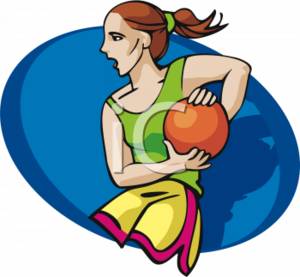 REGIONALNI KOŠARKAŠKI SAVEZISTOČNE  I  JUŽNE  SRBIJEтel. / faks: 018/ 323-523,               тel. / faks: 016/ 212-224, http://www.rksis.rs                        http://www.rksjs.rs                                        www.kss.rs GodišteVreme   SalaTrenerTelefon200411:00       SC                                  Kostadinović  Zoran                 060554455                 060554455200513:00       SCRanđelov VladicaRanđelov Vladica0644608012200614:30       SCStojiljković DimitrijeStojiljković Dimitrije0600412000